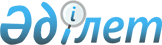 О внесении изменений в решение Карасайского районного маслихата от 22 декабря 2016 года № 10-3 "О бюджете Карасайского района на 2017-2019 годы"Решение Карасайского районного маслихата Алматинской области от 17 августа 2017 года № 18-3. Зарегистрировано Департаментом юстиции Алматинской области 25 августа 2017 года № 4307
      В соответствии с пунктом 4 статьи 106 Бюджетного кодекса Республики Казахстан от 4 декабря 2008 года, подпункта 1) пункта 1 статьи 6 Закона Республики Казахстан от 23 января 2001 года "О местном государственном управлении и самоуправлении в Республике Казахстан", Карасайский районный маслихат РЕШИЛ:
      1. Внести в решение Карасайского районного маслихата "О бюджете Карасайского района на 2017-2019 годы" от 22 декабря 2016 года № 10-3 (зарегистрирован в Реестре государственной регистрации нормативных правовых актов № 4046, опубликован 13 января 2017 года в газете "Заман жаршысы") следующие изменения:
      пункт 1 указанного решения изложить в новой редакции:
      "1. Утвердить районный бюджет на 2017-2019 годы, согласно приложениям 1, 2 и 3 соответственно, в том числе на 2017 год в следующих объемах:
      1) доходы 22448892 тысяч тенге, в том числе:
      налоговые поступления 11753702 тысяч тенге;
      неналоговые поступления 96190 тысяч тенге; 
      поступления от продажи основного капитала 250000 тысяч тенге;
      поступления трансфертов 10349000 тысяч тенге, в том числе:
      целевые текущие трансферты 2773644 тысяч тенге;
      целевые трансферты на развитие 7575356 тысяч тенге;
      2) затраты 23039520 тысяч тенге;
      3) чистое бюджетное кредитование 50623 тысяч тенге, в том числе:
      бюджетные кредиты 71473 тысяч тенге;
      погашение бюджетных кредитов 20850 тысяч тенге;
      4) сальдо по операциям с финансовыми активами 0 тенге;
      5) дефицит (профицит) бюджета (-) 641251 тысяч тенге;
      6) финансирование дефицита (использование профицита) бюджета 641251 тысяч тенге.". 
      2. Приложение 1 к указанному решению изложить в новой редакции согласно приложению 1 к настоящему решению.
      3. Приложение 4 к указанному решению изложить в новой редакции согласно приложению 2 к настоящему решению.
      4. Контроль за исполнением настоящего решения возложить на постоянную комиссию районного маслихата "По формированию бюджета, финансов, социально-экономического развития, рыночной структуры, экономики и предпринимательства". 
      5. Настоящее решение вводится в действие с 1 января 2017 года. Бюджет Карасайского района на 2017 год Перечень трансфертов органам местного самоуправления
					© 2012. РГП на ПХВ «Институт законодательства и правовой информации Республики Казахстан» Министерства юстиции Республики Казахстан
				
      Председатель сессии Карасайского

      районного маслихата 

К. Баяманов 

      Секретарь Карасайского

      районного маслихата 

А. Кошкимбаев
Приложение 1 к решению Карасайского районного маслихата от "17" августа 2017 года № 18-3 "О внесений изменений в решение Карасайского районного маслихата от 22 декабря 2016 года № 10-3 "О бюджете Карасайского района на 2017-2019 годы"Приложение 1 утвержденное решением Карасайского районного маслихата от 22 декабря 2016 года № 10-3 "О бюджете Карасайского района на 2017-2019 годы"
Категории
Категории
Категории
Категории
Сумма 

(тысяч тенге)

 
Класс
Класс
Наименование
Сумма 

(тысяч тенге)

 
Под класс
Под класс
Сумма 

(тысяч тенге)

 
І. Доходы
22 448 892
1
Налоговые поступления
11 753 702
01
Подоходный налог
2 343 011
2
Индивидуальный подоходный налог
2 343 011
03
Социальный налог
2 660 461
1
Социальный налог
2 660 461
04
Налоги на собственность
2 178 292
1
Налоги на имущество
1 376 992
3
Земельный налог
59 000
4
Налог на транспортные средства
736 000
5
Единый земельный налог
6 300
05
Внутренние налоги на товары, работы и услуги
4 495 938
2
Акцизы
4 239 938
3
Поступление за использование природных и других ресурсов
5 000
4
Сборы за ведение предпринимательской и профессиональной деятельности
223 000
5
Налог на игорный бизнес
28 000
07
Прочие налоги
2 000
1
Прочие налоги
2 000
08
Обязательные платежи, взимаемые за совершение юридически значимых действий и (или) выдачу документов уполномоченными на то государственными органами или должностными лицами
74 000
1
Государственная пошлина 
74 000
2
Неналоговые поступления
96 190
01
Доходы от государственной собственности
9 500
1
Поступления части чистого дохода государственных предприятий
2 200
5
Доходы от аренды имущества, находящегося в государственной собственности
7 300
06
Прочие неналоговые поступления
86 690
1
Прочие неналоговые поступления
86 690
3
Поступления от продажи основного капитала
250 000
03
Продажа земли и нематериальных активов
250 000
1
Продажа земли 
250 000
4
Поступления трансфертов
10 349 000
02
Трансферты из вышестоящих органов государственного управления
10 349 000
2
Трансферты из областного бюджета
10 349 000
Целевые текущие трансферты
2 773 644
Целевые трансферты на развитие
7 575 356
Функциональная группа
Функциональная группа
Функциональная группа
Функциональная группа
Функциональная группа
 

Сумма

 

(тысяч тенге)

 
Функциональная подгруппа
Функциональная подгруппа
Функциональная подгруппа
Функциональная подгруппа
 

Сумма

 

(тысяч тенге)

 
Администратор бюджетных программ
Администратор бюджетных программ
Администратор бюджетных программ
 

Сумма

 

(тысяч тенге)

 
Программа
Программа
 

Сумма

 

(тысяч тенге)

 
Наименование
 

Сумма

 

(тысяч тенге)

 
 II. Затраты
23 039 520
01
Государственные услуги общего характера
514 439
1
Представительные, исполнительные и другие органы, выполняющие общие функции государственного управления
435 091
112
Аппарат маслихата района (города областного значения)
17 262
001
Услуги по обеспечению деятельности маслихата района (города областного значения)
17 062
003
Капитальные расходы государственного органа
200
122
Аппарат акима района (города областного значения)
125 731
001
Услуги по обеспечению деятельности акима района (города областного значения)
99 613
003
Капитальные расходы государственного органа
26 118
123
Аппарат акима района в городе, города районного значения, поселка, села, сельского округа
292 098
001
Услуги по обеспечению деятельности акима района в города, города районного значения, поселка, села, сельского округа
285 598
022
Капитальные расходы государственного органа
6 500
2
Финансовая деятельность
54 115
452
Отдел финансов района (города областного значения)
54 115
001
Услуги по реализации государственной политики в области исполнения бюджета и управления коммунальной собственностью района (города областного значения)
17 714
003
Проведение оценки имущества в целях налогообложения
3 664
010
Приватизация, управление коммунальным имуществом, постприватизационная деятельность и регулирование споров, связанных с этим
3 737
028
Приобретение имущества в коммунальную собственность 
29 000
5
Планирование и статистическая деятельность
25 233
453
Отдел экономики и бюджетного планирования района (города областного значения)
25 233
001
Услуги по реализации государственной политики в области формирования, развития экономической политики, системы государственного планирования
24 323
004
Капитальные расходы государственного органа
910
02
Оборона
26 403
1
Военные нужды
2 280
122
Аппарат акима района (города областного значения)
2 280
005
Мероприятия в рамках исполнения всеобщей воинской обязанности
2 280
2
Организация работы по чрезвычайным ситуациям
24 123
122
Аппарат акима района (города областного значения)
24 123
006
Предупреждение и ликвидация чрезвычайных ситуаций масштаба района (города областного значения)
23 268
007
Мероприятия по профилактике и тушению степных пожаров районного (городского) масштаба, а также пожаров в населенных пунктах, в которых не созданы органы государственной противопожарной службы
855
03
Общественный порядок, безопасность, правовая, судебная, уголовно-исполнительная деятельность
6 280
9
Прочие услуги в области общественного порядка и безопасности
6 280
485
Отдел пассажирского транспорта и автомобильных дорог района (города областного значения)
6 280
021
Обеспечение безопасности дорожного движения в населенных пунктах
6 280
04
Образование
17 719 194
1
Дошкольное воспитание и обучение
974 083
464
Отдел образования района (города областного значения)
974 083
009
Обеспечение деятельности организаций дошкольного воспитания и обучения
166 817
040
Реализация государственного образовательного заказа в дошкольных организациях образования
807 266
2
Начальное, основное среднее и общее среднее образование
15 711 253
464
Отдел образования района (города областного значения)
8 441 847
003
Общеобразовательное обучение
8 429 007
006
Дополнительное образование для детей
12 840
465
Отдел физической культуры и спорта района (города областного значения)
104 823
017
Дополнительное образование для детей и юношества по спорту
104 823
467
Отдел строительства района (города областного значения)
7 164 583
024
Строительство и реконструкция объектов начального, основного среднего и общего среднего образования
7 164 583
4
Техническое и профессиональное, послесреднее образование
14 276
464
Отдел образования района (города областного значения)
14 276
018
Организация профессионального обучения
14 276
9
Прочие услуги в области образования
1 019 582
464
Отдел образования района (города областного значения)
1 019 582
001
Услуги по реализации государственной политики на местном уровне в области образования
14 067
004
Информатизация системы образования в государственных учреждениях образования района (города областного значения)
37 500
005
Приобретение и доставка учебников, учебно-методических комплексов для государственных учреждений образования района (города областного значения)
414 850
007
Проведение школьных олимпиад, внешкольных мероприятий и конкурсов районного (городского) масштаба
1 124
012
Капитальные расходы государственного органа
6 000
015
Ежемесячные выплаты денежных средств опекунам (попечителям) на содержание ребенка сироты (детей-сирот) и ребенка (детей) оставшегося без попечения родителей
56 893
022
Выплата единовременных денежных средств казахстанским гражданам, усыновившим (удочерившим) ребенка (детей)-сироту и ребенка (детей), оставшегося без попечения родителей
17 255
067
Капитальные расходы подведомственных государственных учреждений и организаций
471 893
06
Социальная помощь и социальное обеспечение
670 830
1
 Социальное обеспечение
71 034
451
Отдел занятости и социальных программ района (города областного значения)
64 869
005
Государственная адресная социальная помощь
171
016
Государственные пособия на детей до 18 лет
26 626
025
Внедрение обусловленной денежной помощи по проекту "Өрлеу"
38 072
464
Отдел образования района (города областного значения)
6 165
030
Содержание ребенка (детей), переданного патронатным воспитателям
817
031
Государственная поддержка по содержанию детей-сирот и детей, оставшихся без попечения родителей, в детских домах семейного типа и приемных семьях 
5 348
2
Социальная помощь
554 837
451
Отдел занятости и социальных программ района (города областного значения)
554 837
002
Программа занятости
187 986
004
Оказание социальной помощи на приобретение топлива специалистам здравоохранения, образования, социального обеспечения, культуры, спорта и ветеринарии в сельской местности в соответствии с законодательством Республики Казахстан
41 022
006
Оказание жилищной помощи
1 140
007
Социальная помощь отдельным категориям нуждающихся граждан по решениям местных представительных органов
42 186
010
Материальное обеспечение детей-инвалидов, воспитывающихся и обучающихся на дому
4 446
014
Оказание социальной помощи нуждающимся гражданам на дому
68 235
017
Обеспечение нуждающихся инвалидов обязательными гигиеническими средствами и предоставление услуг специалистами жестового языка, индивидуальными помощниками в соответствии с индивидуальной программой реабилитации инвалида
174 596
023
Обеспечение деятельности центров занятости населения
35 226
9
Прочие услуги в области социальной помощи и социального обеспечения
44 959
451
Отдел занятости и социальных программ района (города областного значения)
44 959
001
Услуги по реализации государственной политики на местном уровне в области обеспечения занятости и реализации социальных программ для населения
37 897
011
Оплата услуг по зачислению, выплате и доставке пособий и других социальных выплат
3 519
050
Реализация Плана мероприятий по обеспечению прав и улучшению качества жизни инвалидов в Республике Казахстан на 2012 – 2018 годы
3 543
07
Жилищно-коммунальное хозяйство
2 313 141
1
Жилищное хозяйство
1 036 770
463
Отдел земельных отношений района (города областного значения)
618 675
016
Изъятие земельных участков для государственных нужд 
618 675
467
Отдел строительства района (города областного значения)
358 598
003
Проектирование и (или) строительство, реконструкция жилья коммунального жилищного фонда
244 599
004
Проектирование, развитие, обустройство и (или) приобретение инженерно-коммуникационной инфраструктуры
113 999
487
Отдел жилищно-коммунального хозяйства и жилищной инспекции района (города областного значения)
59 497
001
Услуги по реализации государственной политики на местном уровне в области жилищно-коммунального хозяйства и жилищного фонда
15 191
003
Капитальные расходы государственного органа
1 000
006
Обеспечение жильем отдельных категорий граждан
8 480
007
Снос аварийного и ветхого жилья
33 926
010
Изготовление технических паспортов на объекты кондоминиумов 
900
2
Коммунальное хозяйство
825 746
487
Отдел жилищно-коммунального хозяйства и жилищной инспекции района (города областного значения)
818 125
016
Функционирование системы водоснабжения и водоотведения
10 100
028
Развитие коммунального хозяйства
528 509
029
Развитие системы водоснабжения и водоотведения
279 516
467
Отдел строительства района (города областного значения)
7 621
005
Развитие коммунального хозяйства
7 621
3
Благоустройство населенных пунктов
450 625
487
Отдел жилищно-коммунального хозяйства и жилищной инспекции района (города областного значения)
450 625
025
Освещение улиц в населенных пунктах
240 148
030
Благоустройство и озеленение населенных пунктов
210 477
08
Культура, спорт, туризм и информационное пространство
261 823
1
Деятельность в области культуры
135 660
455
Отдел культуры и развития языков района (города областного значения)
135 660
003
Поддержка культурно-досуговой работы
135 660
2
Спорт
18 744
465
Отдел физической культуры и спорта района (города областного значения)
18 744
001
Услуги по реализации государственной политики на местном уровне в сфере физической культуры и спорта
8 258
006
Проведение спортивных соревнований на районном (города областного значения) уровне
1 000
007
Подготовка и участие членов сборных команд района (города областного значения) по различным видам спорта на областных спортивных соревнованиях
9 486
3
Информационное пространство
81 427
455
Отдел культуры и развития языков района (города областного значения)
40 049
006
Функционирование районных (городских) библиотек
38 948
007
Развитие государственного языка и других языков народа Казахстана
1 101
456
Отдел внутренней политики района (города областного значения)
41 378
002
Услуги по проведению государственной информационной политики
41 378
9
Прочие услуги по организации культуры, спорта, туризма и информационного пространства
25 992
455
Отдел культуры и развития языков района (города областного значения)
8 722
001
Услуги по реализации государственной политики на местном уровне в области развития языков и культуры
8 722
456
Отдел внутренней политики района (города областного значения)
17 270
001
Услуги по реализации государственной политики на местном уровне в области информации укрепления государственности и формирования социального оптимизма граждан
17 270
10
Сельское, водное, лесное, рыбное хозяйство, особо охраняемые природные территории, охрана окружающей среды и животного мира, земельные отношения
139 500
1
Сельское хозяйство
98 189
462
Отдел сельского хозяйства района (города областного значения)
23 950
001
Услуги по реализации государственной политики на местном уровне в сфере сельского хозяйства 
15 882
006
Капитальные расходы государственного органа
8 068
473
Отдел ветеринарии района (города областного значения)
74 239
001
Услуги по реализации государственной политики на местном уровне в сфере ветеринарии
15 416
006
Организация санитарного убоя больных животных
114
007
Организация отлова и уничтожения бродячих собак и кошек
7 000
008
Возмещение владельцам стоимости изымаемых и уничтожаемых больных животных, продуктов и сырья животного происхождения
763
009
Проведение ветеринарных мероприятий по энзоотическим болезням животных
299
010
Проведение мероприятий по идентификации сельскохозяйственных животных
5 024
011
Проведение противоэпизоотических мероприятий
45 623
6
Земельные отношения
21 355
463
Отдел земельных отношений района (города областного значения)
21 355
001
Услуги по реализации государственной политики в области регулирования земельных отношений на территории района (города областного значения)
13 156
006
Землеустройство, проводимое при установлении границ районов, городов областного значения, районного значения, сельских округов, поселков, сел
2 199
007
Капитальные расходы государственного органа
6 000
9
Прочие услуги в области сельского, водного, лесного, рыбного хозяйства, охраны окружающей среды и земельных отношений
19 956
453
Отдел экономики и бюджетного планирования района (города областного значения)
19 956
099
Реализация мер по оказанию социальной поддержки специалистов
19 956
11
Промышленность, архитектурная, градостроительная и строительная деятельность
21 666
2
Архитектурная, градостроительная и строительная деятельность
21 666
467
Отдел строительства района (города областного значения)
10 842
001
Услуги по реализаций государственной политики на местном уровне в области строительства
10 842
468
Отдел архитектуры и градостроительства района (города областного значения)
10 824
001
Услуги по реализации государственной политики в области архитектуры и градостроительства на местном уровне 
10 824
12
Транспорт и коммуникации
842 674
1
Автомобильный транспорт
830 916
485
Отдел пассажирского транспорта и автомобильных дорог района (города областного значения)
830 916
023
Обеспечение функционирования автомобильных дорог
624 783
045
Капитальный и средний ремонт автомобильных дорог районного значения и улиц населенных пунктов
206 133
9
Прочие услуги в сфере транспорта и коммуникации
11 758
485
Отдел пассажирского транспорта и автомобильных дорог района (города областного значения)
11 758
001
Услуги по реализаций государственной политики на местном уровне в области пассажирского транспорта и автомобильных дорог
11 758
13
Прочие
215 024
3
Поддержка предпринимательской деятельности и защита конкуренции
11 780
469
Отдел предпринимательства района (города областного значения)
11 780
001
Услуги по реализаций государственной политики на местном уровне в области развития предпринимательства и промышленности
9 080
003
Поддержка предпринимательской деятельности 
2 200
004
Капитальные расходы государственного органа
500
9
Прочие
203 244
123
Аппарат акима района в городе, города районного значения, поселка, села, сельского округа
142 745
040
Реализация мер по содействию экономическому развитию регионов в рамках Программы развития регионов до 2020 года 
142 745
452
Отдел финансов района (города областного значения)
60 499
012
Резерв местного исполнительного органа района (города областного значения) 
60 499
14
Обслуживание долга
321
1
Обслуживание долга
321
452
Отдел финансов района (города областного значения)
321
013
Обслуживание долга местных исполнительных органов по выплате вознаграждений и иных платежей по займам из областного бюджета
321
15
Трансферты
308 225
1
Трансферты
308 225
452
Отдел финансов района (города областного значения)
308 225
006
Возврат неиспользованных (недоиспользованных) целевых трансфертов
18 071
051
Трансферты органам местного самоуправления
289 872
054
Возврат сумм неиспользованных (недоиспользованных) целевых трансфертов, выделенных из республиканского бюджета за счет целевого трансферта из Национального фонда Республики Казахстан
282
16
Погашение займов
20 851
1
Погашение займов
20 851
452
Отдел финансов района (города областного значения)
20 851
008
Погашение долга местного исполнительного органа перед вышестоящим бюджетом
20 850
021
Возврат неиспользованных бюджетных кредитов, выделенных из местного бюджета
1
III.
Чистое бюджетное кредитование
50 623
Бюджетные кредиты
71 473
10
Сельское, водное, лесное, рыбное хозяйство, особо охраняемые природные территории, охрана окружающей среды и животного мира, земельные отношения
71 473
1
Сельское хозяйство
71 473
453
Отдел экономики и бюджетного планирования района (города областного значения)
71 473
006
Бюджетные кредиты для реализации мер социальной поддержки специалистов 
71 473
Категория
Категория
Категория
Категория
Категория
Сумма (тысяч тенге)
Класс
Класс
Класс
Наименование
Сумма (тысяч тенге)
Подкласс
Подкласс
Подкласс
Сумма (тысяч тенге)
5
Погашение бюджетных кредитов
20 850
01
Погашение бюджетных кредитов
20 850
1
Погашение бюджетных кредитов, выданных из государственного бюджета
20 850
13
Погашение бюджетных кредитов, выданных из местного бюджета физическим лицам
20 850
Категория
Категория
Категория
Категория
Категория
Сумма (тысяч тенге)
Класс
Класс
Класс
Наименование
Сумма (тысяч тенге)
Подкласс
Подкласс
Сумма (тысяч тенге)
IV.
Сальдо по операциям с финансовыми активами
0
Категория 
Категория 
Категория 
Категория 
Категория 
Сумма (тысяч тенге)
Класс
Класс
Класс
Наименование
Сумма (тысяч тенге)
Подкласс
Подкласс
Подкласс
Сумма (тысяч тенге)
V.
Дефицит (профицит) бюджета
-641 251
VI.
Финансирование дефицита (использование профицита) бюджета
641 251
7
Поступление займов
298 810
01
Внутренние государственные займы
298 810
2
Договор займа
298 810
03
Займы, получаемые местным исполнительным органом района (города областного значения)
298 810
8
Используемые остатки бюджетных средств
363 292
01
Остатки бюджетных средств
363 292
1
Свободные остатки бюджетных средств
363 292
01
Свободные остатки бюджетных средств
363 292
Категория
Категория
Категория
Категория
Категория
Сумма (тысяч тенге)
Класс
Класс
Класс
Наименование
Сумма (тысяч тенге)
Подкласс
Подкласс
Подкласс
Сумма (тысяч тенге)
16
Погашение займов
20 851
1
Погашение займов
20 851
452
Отдел финансов района (города областного значения)
20 851
008
Погашение долга местного исполнительного органа перед вышестоящим бюджетом
20 850
021
Возврат неиспользованных бюджетных кредитов, выделенных из местного бюджета
1Приложение 2 к решению Карасайского районного маслихата от "17" августа 2017 года № 18-3 "О внесений изменений в решение Карасайского районного маслихата от 22 декабря 2016 года № 10-3 "О бюджете Карасайского района на 2017-2019 годы"Приложение 4 утвержденное решением Карасайского районного маслихата от 22 декабря 2016 года № 10-3 "О бюджете Карасайского района на 2017-2019 годы"
№
Наименование 
Сумма (тысяч тенге)
Всего

289 872
Всего

289 872
Всего

289 872
1
Государственное учереждение "Аппарат акима Умтылского сельского округа Карасайского района"
27 209
2
Государственное учереждение "Аппарат акима Ушконурского сельского округа Карасайского района"
35 718
3
Государственное учереждение "Аппарат акима Елтайского сельского округа Карасайского района"
31 219
4
Государственное учереждение "Аппарат акима Раймбекского сельского округа Карасайского района"
35 029
5
Государственное учереждение "Аппарат акима Новочемолганского сельского округа Карасайского района"
16 909
6
Государственное учереждение "Аппарат акима Жамбылского сельского округа Карасайского района"
22 134
7
Государственное учереждение "Аппарат акима Иргелинского сельского округа Карасайского района"
19 496
8
Государственное учереждение "Аппарат акима Каскеленского городского округа Карасайского района"
74 378
9
Государственное учереждение "Аппарат акима Первомайского сельского округа Карасайского района"
5 434
10
Государственное учереждение "Аппарат акима Жандосовского сельского округа Карасайского района"
7 854
11
Государственное учереждение "Аппарат акима Айтейского сельского округа Карасайского района"
14 492